1.4.6. Weitere Aufgabenstellungen zu FunktionsuntersuchungenIn diesem Kapitel sollen einige Aufgabenstellungen zu Funktionsuntersuchungen besprochen werden, die häufig in Abschlussprüfungen gefordert werden.Schnittpunkte von FunktionenTheorie: Zum Berechnen von Schnittpunkten werden die Funktionsgleichungen gleichgesetzt und nach x aufgelöst.Der x-Wert wird in eine der Gleichungen eingesetzt und man erhält . Die Funktionen f und g schneiden sich also in S (0,55|1,73).Funktionen „ohne Knick“Theorie: Funktionen sollen „ohne Knick“ ineinander übergehen. Dies ist genau dann der Fall, wenn  ist.Die Funktion  stellt den Verlauf einer Straße dar. Im Punkt P (2|0) soll tangential eine neue Straße beginnen, die parabelförmig zum Ort Q (0|–0,5) führt.Bestimmen des Anstieges von f im Punkt P	
Aufstellen der Parabelgleichung	


P liegt auf p	

Q liegt auf p	
	Lösen des Gleichungssystems 	


Die Straße hat die Form 	
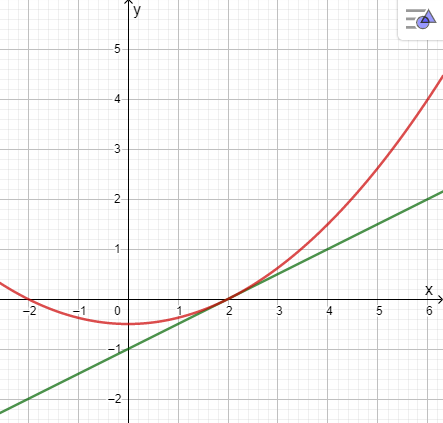 Deutung von IntegralfunktionenTheorie:Das Integral kennzeichnet die Fläche zwischen einer Funktion und der 1. Achse.Die Wachstumsgeschwindigkeit eine Giraffenweibchens kann durch die Funktion  (t in Jahren) beschrieben werden.Berechnen Sie den Wert des Terms . Deuten Sie das Ergebnis im Sachzusammenhang. Berechnung: Deutung:Das Integral summiert jetzt alle Wachstumsgeschwindigkeiten in den Jahren 1 bis 4. Der Faktor  bildet daraus den Mittelwert.Das Giraffenweibchen wächst in den Jahren 1 bis 4 durchschnittlich 44,375 cm pro Jahr.